Załącznik do Uchwały nr 76/Z/2017 
Zarządu BS Płońsk z dnia 30.08.2017 r.Regulamin działania programu TalentowiSKO 
w tym funkcjonowania Szkolnych Kas Oszczędności SKO 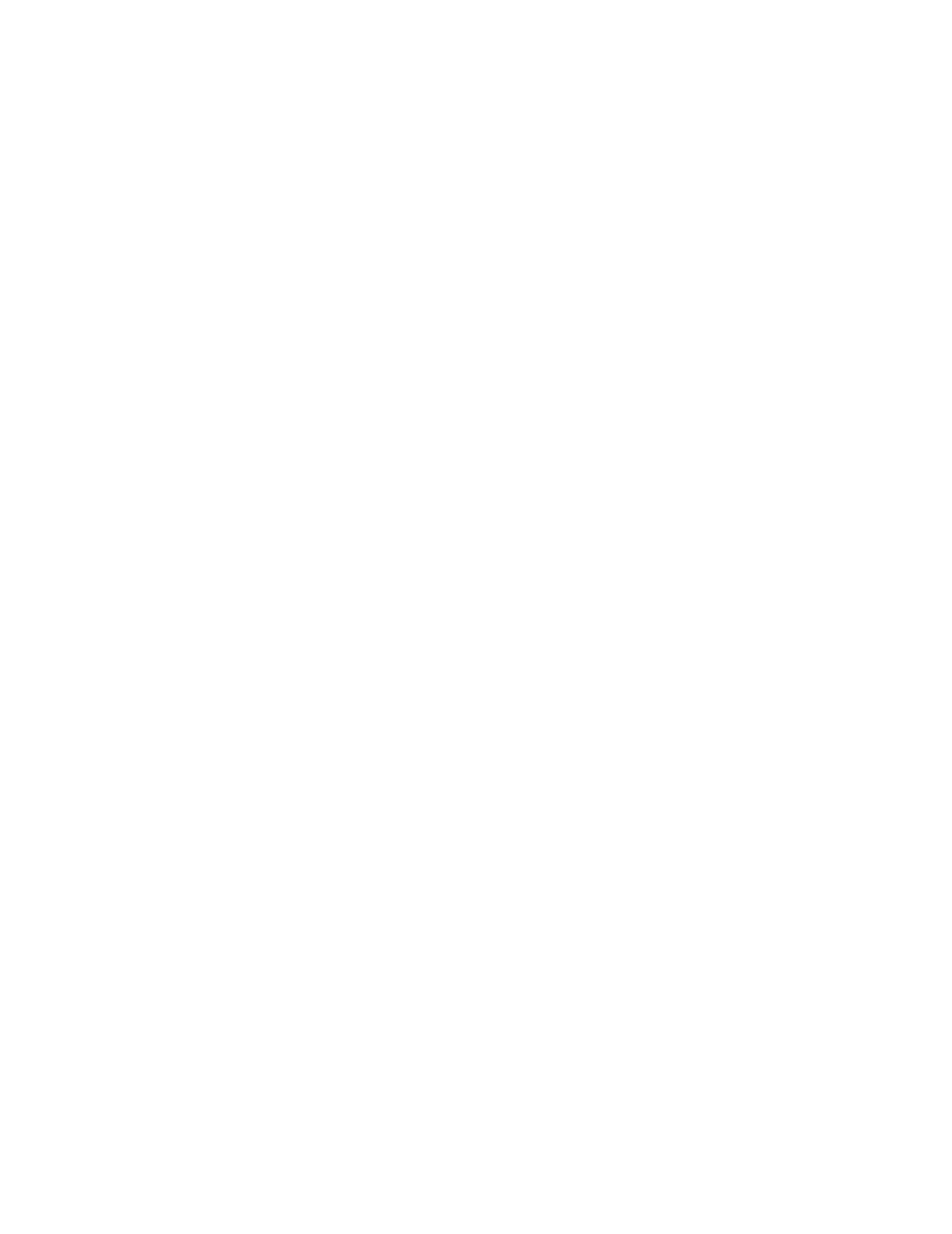 pod patronatem Banku Spółdzielczego w Płońsku§ 1.1Program TalentowiSKOProgram TalentowiSKO jest platformą edukacyjną Banków Spółdzielczych z Grupy BPS. Program łączy naukę o przedsiębiorczości z misją rozwoju talentów dzieci i młodzieży, uczy pozytywnego myślenia o pieniądzu. Promuje dobre nawyki oszczędzania i zaradność życiową. Program TalentowiSKO jest rozszerzeniem dotychczasowych działań Banków Spółdzielczych realizowanych w ramach Szkolnych Kas Oszczędności. Program TalentowiSKO funkcjonuje w celu wspierania Banków Spółdzielczych z Grupy BPS w rozwijaniu współpracy ze szkołami podstawowymi, gimnazjalnymi i ponadgimnazjalnymi ze swoich regionów. Program opiera się na szeregu narzędzi, z których Banki Spółdzielcze mogą dowolnie korzystać. Są to m.in. gotowe scenariusze zajęć, poświęcona Programowi strona www.TalentowiSKO.pl, konkursy ogólnopolskie, katalog gadżetów promocyjnych dla uczniów. Program działa także w Banku Spółdzielczym w Płońsku zwanym dalej Bankiem.Zadania oraz program działań zróżnicowany jest w zależności od typu szkoły:Szkoła podstawowa – „Talenty dodajemy” uczymy o pieniądzach, jak wyglądają i dlaczego są takie ważne;szkoła prowadzi szkolną kasę oszczędności – SKO;zapoznajemy z możliwościami SKO;rozwijamy cechy przedsiębiorcy – menedżera;uczymy postawy dialogu i porozumienia między członkami zespołu;debatujemy i sprawnie argumentujemy.Gimnazjum – „Talenty mnożymy”:szkoła prowadzi szkolną kasę oszczędności – SKOutrwalamy i wzmacniamy wiedzę z zakresu SKO;zapoznajemy z ideą spółdzielczości;pracujemy w zespołach projektowych;planujemy działania promocyjne i reklamowe w kontekście działań przedsiębiorstwa;rozwiązujemy konflikty i uczymy się negocjacji.Szkoła ponadgimnazjalna – „Talenty potęgujemy” szkoła nie prowadzi SKOpromocja przedsiębiorczości;nauka o narzędziach finansowych, które znajdują się ofercie Banku Spółdzielczego;porównywanie postawy polskiego przedsiębiorcy – menedżera z biznesmenami z innych krajów świata;postawy dialogu i otwartości w biznesie międzynarodowym;zasady etykiety w biznesie.Szczegółowy zakres działań w ramach programu realizowany jest przez Bank jak i Szkoły w oparciu o dedykowaną stronę TalentowiSKO.pl, autorskie scenariusze zajęć lekcyjnych, ogólnopolskie konkursy z nagrodami. Wszystkie materiały niezbędne do realizacji programu pozostają do dyspozycji na stronie TalentowiSKO.pl.Bank podpisuje ze Szkołami umowę patronacką (załącznik nr 1 do Regulaminu), a w przypadku szkół podstawowych i gimnazjalnych, które zadeklarowały chęć prowadzenia SKO - umowę na prowadzenie rachunku oszczędnościowego Szkolnej Kasy Oszczędności w Banku.Rodzic/opiekun wyraża zgodę na przystąpienie dziecka do programu TalentowiSKO oraz w przypadku szkoły podstawowej oraz gimnazjum - szkolnej kasy oszczędności (SKO) pod patronatem Banku Spółdzielczego w Płońsku. Wzór oświadczenia – zgody na przystąpienie dziecka do programu TalentowiSKO oraz SKO stanowi załącznik nr 2 do Regulaminu.§ 2.Szkolne Kasy Oszczędności (SKO)W ramach programu TalentowiSKO w szkołach podstawowych i gimnazjalnych mogą działać Szkolne Kasy Oszczędności, zwane dalej SKO. SKO działa pod patronatem Banku Spółdzielczego w Płońsku w oparciu o niniejszy regulamin.Podstawowym celem SKO jest kształtowanie wśród uczniów nawyku systematycznego oszczędzania, pozytywnych postaw związanych z zarabianiem pieniędzy i przedsiębiorczością, szacunku dla pracy, a także wspieranie aktywności związanej z twórczym poszukiwaniem możliwości zarobkowania, jak również racjonalnego gospodarowania posiadanymi środkami finansowymi, celowego ich wykorzystania oraz podejmowanie inicjatyw zmierzających do ochrony naturalnego środowiska. Działania SKO zmierzają ponadto do promocji i rozwijania talentów wśród dzieci i młodzieży, propagują pracę zespołową i kompetencje z nią związane. SKO Banków Spółdzielczych ponadto ma za zadanie popularyzowanie wiedzy o działalności Banków Spółdzielczych i Banku BPS, a także spółdzielni, jako formy działalności gospodarczej sprawdzającej się we współczesnej gospodarce.§ 3.Organizacja działalności SKODziałalność SKO jest kierowana przez opiekuna SKO, którym jest nauczyciel, bibliotekarz, kierownik świetlicy szkolnej lub też inna osoba zatrudniona w danej szkole, zwana dalej opiekunem SKO.W celu prowadzenia SKO konieczne jest posiadanie w Banku rachunku oszczędnościowego, na którym będą gromadzone środki finansowe SKO pochodzące z wpłat dokonywanych przez uczniów.Bank prowadzi rachunek oszczędnościowy SKO i pomocniczy na podstawie umowy, której wzór stanowi załącznik nr 3 do regulaminu.Bank oprocentuje środki zgromadzone na rachunku wyżej od oprocentowania ogólnie stosowanego w Banku dla tego typu wkładów.Środki pochodzące z oprocentowania będą gromadzone na rachunku pomocniczym i przeznaczone na zakup nagród dla uczniów i opiekunów SKO.Wypłaty z bankowego rachunku oszczędnościowego SKO oraz pomocniczego mogą być dokonywane na rzecz osób upoważnionych do podjęcia wkładu na podstawie złożonej „Karty wzorów podpisów”, w której powinny być zamieszczone nazwiska i imiona osób upoważnionych, wzory ich podpisów, a także określenie sposobu podpisywania dyspozycji. Własnoręczność podpisów osób upoważnionych powinna być potwierdzona pod pieczątką szkoły przez osoby upoważnione do składania oświadczeń woli w zakresie praw i obowiązków majątkowych szkoły. Zmiana osób upoważnionych do podjęcia wkładu z bankowego rachunku oszczędnościowego SKO może nastąpić poprzez złożenie nowej „Karty wzorów podpisów".Przed objęciem funkcji opiekuna SKO, wyznaczona osoba powinna być przeszkolona, a następnie nadzorowana przez upoważnionego pracownika Banku.Do pomocy w kierowaniu działalnością SKO opiekun SKO może powołać zespół uczniów spośród skarbników klasowych, od klasy V szkoły podstawowej wzwyż. W klasach I-IV funkcję skarbnika klasowego winien pełnić opiekun klasy - wychowawca.Do zadań opiekuna SKO należą:prowadzenie działalności informacyjnej w zakresie systematycznego oszczędzania;przyjmowanie wpłat oszczędnościowych od wychowawców klas I-IV, z pozostałych klas od uczniów-skarbników klasowych i potwierdzanie tych wpłat w książeczkach SKO;dokonywanie wypłat oszczędnościowych realizowane jest do rąk uczniów za zgodą ich opiekunów wyrażoną na piśmie;administrowanie wkładami zgromadzonymi na zbiorczej książeczce oszczędnościowej SKO;prowadzenie rachunkowości SKO;przechowywanie w sposób zabezpieczony gotówki niezbędnej do dokonywania bieżących wypłat oraz odprowadzanie pozostałych środków na bankowy rachunek oszczędnościowy SKO;uzgadnianie z wychowawcami, skarbnikami klasowymi miejsca, dnia i godzin przyjmowania wpłat i dokonywania wypłat z książeczek SKO;kontrolowanie zapisów na książeczkach SKO uczniów oraz zapisów na ich indywidualnych kartach ewidencji wpłat i wypłat na rachunki oszczędnościowe.Do zadań skarbników klasowych należy.przyjmowanie wpłat od członków SKO wraz ze szkolnymi książeczkami oszczędnościowymi;ewidencjonowanie przyjętych wpłat na zestawieniu wpłat oraz w książeczkach SKO;przekazywanie opiekunowi SKO zebranych wkładów oszczędnościowych wraz ze szkolnymi książeczkami oszczędnościowymi i zestawieniem wpłat;dokonywanie zwrotu książeczek SKO ich posiadaczom z wpisem wniesionej wpłaty potwierdzonej podpisem opiekuna SKO.§ 4.Wystawianie indywidualnych książeczek SKO 
oraz przyjmowanie wpłat i dokonywanie wypłatRachunkowość SKO prowadzi się na następujących drukach:szkolna książeczka oszczędnościowa - załącznik nr 4 do Regulaminu;karta ewidencji indywidualnych wpłat i wypłat na rachunek oszczędnościowy SKO członka SKO - załącznik nr 5 do Regulaminu;Indywidualne szkolne książeczki oszczędnościowe wystawiane są na imię i nazwisko ucznia. Po dokonaniu pierwszej wpłaty opiekun SKO wystawia szkolną książeczkę SKO poprzez wypełnienie Strony tytułowej (nazwisko i imię członka SKO, klasa i adres ucznia). Na stronie rachunkowej książeczki należy wpisać wpłaty lub wypłaty potwierdzone podpisem opiekuna SKO w sposób określony przez Bank. Warunkiem uczestnictwa dziecka w SKO jest złożenie pisemnej zgody przez przedstawiciela ustawowego/opiekuna prawnego dziecka pisemnego oświadczenia. Dla każdego ucznia posiadającego książeczkę SKO, prowadzona jest przez opiekuna SKO ewidencja wpłat i wypłat na rachunek oszczędnościowy SKO. W karcie ewidencji uczeń, do którego rąk dokonana została wypłata, potwierdza odbiór gotówki przez złożenie swojego podpisu.Wychowawca klasy - w klasach I-IV, zaś skarbnik klasowy - w klasach od V wzwyż wpisuje zebrane od poszczególnych uczniów wpłaty na ewidencji wpłat i wypłat wpisując w nim nazwisko i imię wpłacającego, oraz wysokość przyjętej wpłaty i wraz z książeczkami SKO i zebraną gotówką przekazuje opiekunowi SKO.Opiekun SKO wykonuje następujące czynności:przelicza otrzymaną gotówkę, porównując jej stan z sumą wpłat wykazaną na zestawieniu wpłat SKO;potwierdza podpisem przyjęcie wpłaty lub dokonanie wypłaty w indywidualnych książeczkach SKO;zwraca książeczki SKO skarbnikom klasowym i wychowawcom klas I-IV;Przyjęte wpłaty od uczniów odprowadza na rachunek oszczędnościowy w Banku po odliczeniu tzw. „pogotowia kasowego".§ 5.Likwidacja indywidualnych szkolnych książeczek SKO.Przy wypłacie całego stanu oszczędności należy wpisać:w kolumnie I (data) - datę dokonania likwidacji;w kolumnie 3 (wypłata) - wypłacaną kwotę;w kolumnie 4 (stan oszczędności) - zero;w kolumnie 5 (potwierdzenie stanu oszczędności) - jak przy wpłatach.Te same czynności należy dokonać na rachunku oszczędnościowym. Pierwszą stronę książeczki i rachunku oszczędnościowego należy przekreślić oraz wpisać datę likwidacji.Przy wymianie zapisanej książeczki SKO i ewidencji indywidualnych wpłat i wypłat na rachunek oszczędnościowy obowiązuje ten sam tryb, z tym, że wpisuje się wyrazy „Przeniesiono do nowej książeczki”, a przy wystawieniu nowej w zamian zapisanej „Z przeniesienia”.§ 6.SprawozdanieOpiekun SKO sporządza sprawozdanie z działalności SKO do 10 czerwca każdego roku. Sprawozdanie powinno zawierać następujące dane:stan oszczędności na zbiorczej książce SKO w Banku na dzień 10 czerwca;przychody (ogółem) - za okres sprawozdawczy;rozchody (ogółem) - za okres sprawozdawczy;liczbę członków SKO, w tym uczniów, organizacji posiadających szkolne książeczki SKO,informacje na temat działań podjętych w ramach Programu TalentowiSKO.§ 7.Kontrola działalności SKOKontrolę prowadzonej rachunkowości i całej działalności SKO przeprowadza dyrekcja szkoły.Prawidłowość dokonywanych operacji w SKO w szkołach kontroluje przedstawiciel Banku.§ 8.Uwagi ogólneEwidencje indywidualnych wpłat na rachunki oszczędnościowe powinny być zabezpieczone przed dostępem osób trzecich w sposób ustalony przez szkołę. Druki ewidencji powinny być przechowywane w porządku alfabetycznym wg nazwisk uczniów.Zlikwidowane indywidualne książeczki SKO, rachunki oszczędnościowe SKO i zapisane formularze wpłat oraz zapas druków SKO należy przechowywać oddzielnie, w sposób zabezpieczony. Okres przechowywania tych dokumentów ustala szkoła.Bank zaopatruje opiekuna SKO w druki potrzebne do prowadzenia SKO oraz materiały reklamowe.